Zonder bovenstaande gegevens kunnen we helaas de aanmeldingen niet verwerken. Vul je gegevens in, sla het formulier op je computer op en stuur deze naar PV@zaansmc.nlVoorwaarden voor deelname aan PV activiteiten en reizen:Let op de inschrijfdatum die vermeld staat bij de reis! Inschrijvingen die te vroeg worden gedaan, worden niet in behandeling genomen!De inschrijving staat bij bevestiging van de PV vast. Maak het juiste bedrag of aanbetaling (na een verkregen bevestiging) binnen 10 dagen over op ING banknummer: NL73INGB0690212003 t.n.v. Personeelsvereniging ZMC, o.v.v.  je naam, adres en tel nummer en opgave van de gegevens van de activiteit/reis. Voor de reis geldt dat het restant bedrag uiterlijk 6 weken voor vertrek bij ons binnen moet zijn.Je bent zelf verantwoordelijk voor het afsluiten van een annuleringsverzekering bij reizen.Zonder geldige reden zijn we, bij het afzeggen van de activiteit, genoodzaakt het volledige bedrag in rekening te brengen (de ledenkorting komt daarbij te vervallen). Je kunt wel altijd zelf, in overleg met de PV, zorgen voor vervanging. Dit is bij een reis helaas vaak niet mogelijk. AanmeldingsformulierReizen PV ZMCS.v.p. alle velden invullen. Lees de voorwaarden voor inschrijving onder aan de pagina goed voordat je het formulier verstuurt!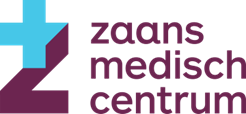 ReizenOnderstaand deel alleen invullen bij deelname aan een reisOnderstaand deel alleen invullen bij deelname aan een reisBestemming reisBestemming reisPERSONALIA lid PV maximaal 2 persVoorna(a)m(en) 1.2.AchternaamAchternaamVoorlettersVoorlettersGeslachtM / VM / VGeslachtM / VM / VGeboortedatumGeboorteplaatsGeboorteplaatsInschrijfnummer PV (= pers. nr)Inschrijfnummer PV (= pers. nr)AfdelingPaspoortnummerGeldig totStraat en huisnummerPostcodeWoonplaatsTelefoon werkTelefoon mobielTelefoon thuisE-mailEventuele opmerkingenPERSONALIA evt. introduceeVoorna(a)m(en)AchternaamVoorlettersGeslachtM / VM / VGeboortedatumGeboorteplaatsPaspoortnummerGeldig tot